Woman Fest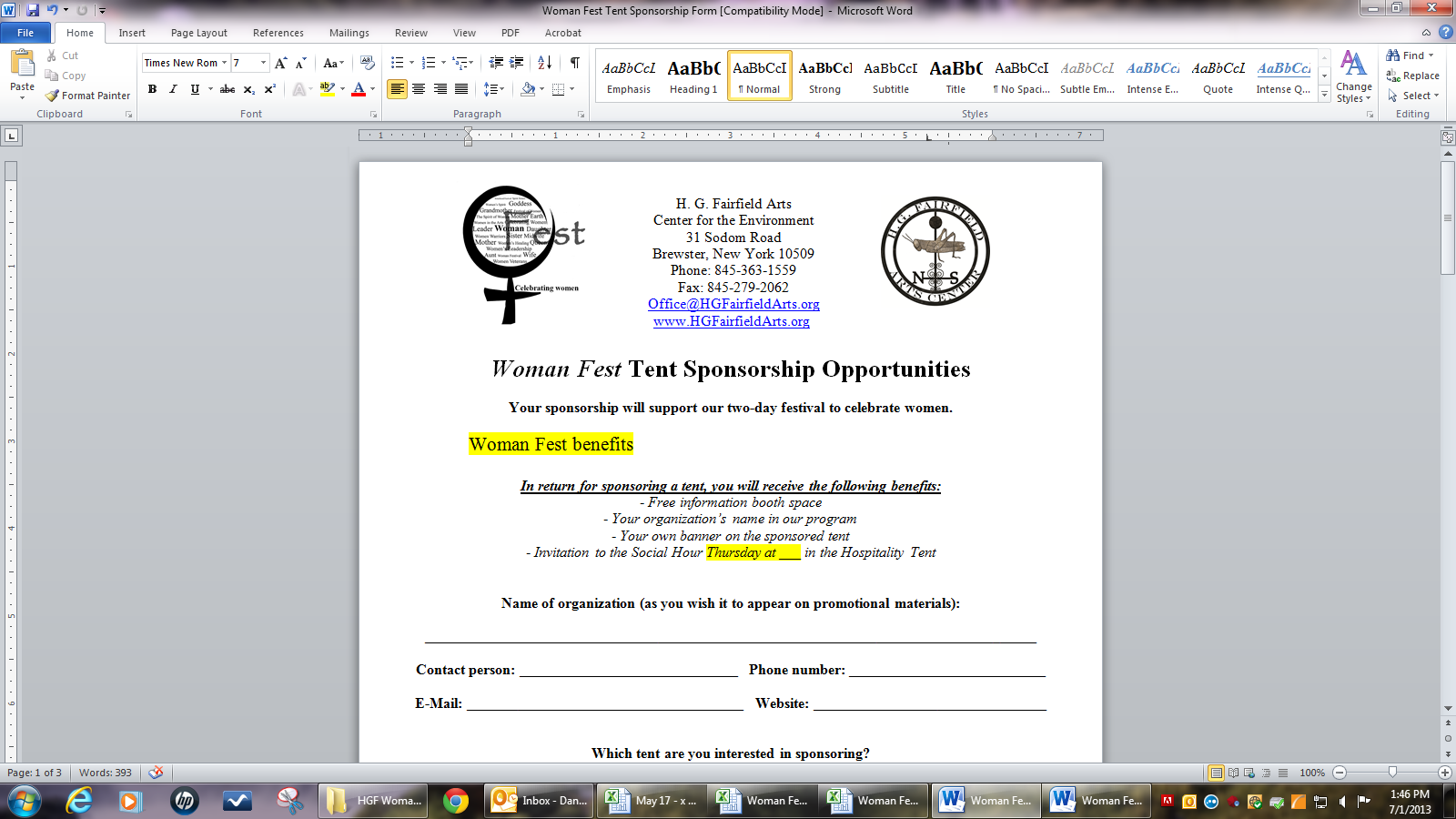 Performance Formwww.HGFairfieldArts.org August 8 & 9, 2013Rain date: August 10th8am Thursday –  9pm FridayName:________________________________________________________________________E-Mail:	__________________________________  Phone Number:  _______________________Are you a woman, or is your performance woman-friendly? □  YesWhich are you registering for?   □  Daytime Talent       □  Open Mic StageDaytime Talent is for experienced performers looking to promote themselves at our regional festival. For the Open Mic Stage, each performer is allowed one song or one 5-minute act, and will be part of a contest with prizes.Daytime Talent: Noon – 6pm, Thursday and FridayAvailability:  □ Thursday	□ Friday     	 At what times?   _______________________________________How long does your set take? (max: 45 minutes)__________________________________________________________________________________________Please describe your performance. (such as what music genre)____________________________________________________________________________________________________________________________________________________________________________________________________Please email us your tech rider at Office@HGFairfieldArts.org with “Tech Rider” as the subject line. Please include links to your music samples. We will contact you with your time slot.Open Mic Stage Pre-registration: 7pm-8:30pm, Thursday and FridayAvailability:	□ Thursday	□ FridayDescribe your song/performance. (max: 5 minutes)__________________________________________________________________________________________We will contact you with your time slot. Please note that walk-on spots, welcome from 8:30 – 9:00pm, will be limited to first come, first served.   Video Consent FormI hereby consent to appear in a video presentation of the Woman Fest Open Mic Stage performances, produced by H. G. Fairfield Arts Center for the Environment. I understand that this video may be reproduced and marketed and that I will receive no monetary compensation for my appearance in this video.I further understand that my actual name may be used in the narration of the video.I further understand that I will not have any editorial control over the final product and my portion of the video.____________________________________  ____________________________________ ___________Signature 					  Name (Please Print)				   Date____________________________________ Signature of Parent/Guardianif under 18 years of agePlease sign and mail this form to:H. G. Fairfield Arts Center for the Environment31 Sodom RoadBrewster, NY 10509ORBe prepared to fill out this form the day of your performance.